How do I notify a change of applicable legislation?H_BUC_03a_Subprocess: Change of Legislation Applicable, NotificationThe Horizontal sub-process 'Change of Legislation Applicable, Notification' is used to notify the change of legislation applicable described in Article 20 (2) of Implementing Regulation (EC) No 987/2009, within an existing sectorial case. It can be used to notify the institution in the former Member State on the date when the new Member State’s legislation became applicable to the person concerned. Legal base:	Glossary of relevant terms used in H_BUC_03a_Subprocess:Steps:To notify this information, send a ‘Notification of Change of Legislation applicable’ SED H010 to Other Participant(s). In general, you will not receive a specific reply to your H010, the use case ends here.Special Requirements:- H010 must be sent to all ParticipantsBusiness process: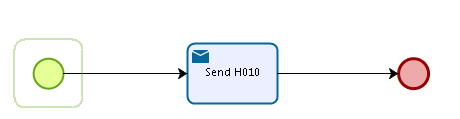 Administrative sub-processes available to the Triggering Participant:I have sent H010 and I want to invalidate it (AD_BUC_06).I have sent H010 and I want to update the information contained in it (AD_BUC_10).Sub-processes 'Invalidate' and 'Update' can be used more than once by the Triggering Participant.